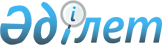 Об определении максимальных размеров земельных участков, выставляемых на конкурс по предоставлению права временного возмездного землепользования (аренды) для ведения крестьянского или фермерского хозяйства, сельскохозяйственного производства в Атбасарском районеСовместное постановление акимата Атбасарского района Акмолинской области от 20 февраля 2024 года № а-2/56 и решение Атбасарского районного маслихата Акмолинской области от 20 февраля 2024 года № 8С 12/2. Зарегистрировано Департаментом юстиции Акмолинской области 28 февраля 2024 года № 8699-03
      В соответствии с пунктом 2-1 статьи 43-1 Земельного кодекса Республики Казахстан, статьями 6, 31 Закона Республики Казахстан "О местном государственном управлении и самоуправлении в Республике Казахстан", акимат Атбасарского района ПОСТАНОВЛЯЕТ и Атбасарский районный маслихат РЕШИЛ:
      1. Определить максимальные размеры земельных участков, выставляемых на конкурс по предоставлению права временного возмездного землепользования (аренды) для ведения крестьянского или фермерского хозяйства, сельскохозяйственного производства в Атбасарском районе согласно приложению к настоящему совместному постановлению и решению.
      2. Настоящее совместное постановление и решение вводится в действие по истечении десяти календарных дней после дня его первого официального опубликования. Максимальные размеры земельных участков, выставляемых на конкурс по предоставлению права временного возмездного землепользования (аренды) для ведения крестьянского или фермерского хозяйства, сельскохозяйственного производства в Атбасарском районе
					© 2012. РГП на ПХВ «Институт законодательства и правовой информации Республики Казахстан» Министерства юстиции Республики Казахстан
				
      Аким Атбасарского района 

А.Калжанов

      Председатель Атбасарского районного маслихата 

Н.Рахимов
Приложение к
совместному постановлению
акимата Атбасарского района
от 20 февраля 2024 года
№ а-2/56 и решению
Атбасарского районного маслихата
от 20 февраля 2024 года
№ 8С 12/2
Площадь сельскохозяйственных
угодий, гектар
В том числе
В том числе
В том числе
Площадь сельскохозяйственных
угодий, гектар
пашня
сенокосы
пастбища
Для ведения крестьянского или фермерского хозяйства
Для ведения крестьянского или фермерского хозяйства
Для ведения крестьянского или фермерского хозяйства
Для ведения крестьянского или фермерского хозяйства
4800
3300
30
1470
Для ведения сельскохозяйственного производства
Для ведения сельскохозяйственного производства
Для ведения сельскохозяйственного производства
Для ведения сельскохозяйственного производства
32000
22000
2000
8000